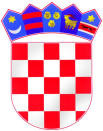 REPUBLIKA HRVATSKAŽUPANIJA OSJEČKO-BARANJSKAOSNOVNA ŠKOLA JOSIPA JURJA STROSSMAYERAKARDINALA ALOJZIJA STEPINCA bbĐURĐENOVACKLASA:600-04/23-03/01URBROJ:2149-8-23-9Đurđenovac, 30.03.2023.Članovima Školskog odbora-svima-Poziv za 29. elektronsku sjednicu Školskog odboraNa temelju članka 50. Statuta Osnovne škole Josipa Jurja Strossmayera, Đurđenovac sazivam 29.elektronsku sjednicu Školskog odbora koja se održava u četvrtak, 30.03.2023. s početkom u 10:00 sati i završetkom u 24:00 sata, sa sljedećimDNEVNIM  REDOMRAZMATRANJE ZAPISNIKA S 28. ELEKTRONSKE SJEDNICE ŠKOLSKOG ODBORA I USVAJANJE ISTOG,DAVANJE PRETHODNE SUGLASNOSTI, RAVNATELJU ŠKOLE, ZA ZASNIVANJE RADNOG ODNOSA, NA RADNOM MJESTU:učiteljice razredne nastave u Područnoj školi Beljevina; na određeno; puno radno vrijeme (zamjena za učiteljicu Svjetlanu Abičić, koja je na bolovanju); počevši od 05.04.2023. s :NIKI ŠEBEŠĆEN, magistrom primarnog obrazovanja, koja se jedina prijavila na natječaj za navedeno radno mjesto i koja ispunjava uvjete natječaja, te koja je zaposlena na navedenom radnom mjestu temeljem ugovora o radu na određeno vrijeme, ali ne dulje od 60 dananakon provedenog natječaja za navedeno radno mjestoU PRIVITKU:1.Popis prijavljenih kandidata i utvrđivanje potpunosti, pravodobnosti i ispravnosti prijave kandidata te uvjeta natječaja, 2. Odluka o neprovođenju usmene procjene, odnosno vrednovanja kandidata Učitelja edukatora rehabilitatora u odgojno-obrazovnim skupinama (OOS1 i OOS2); na određeno vrijeme (ali ne dulje od 5 mjeseci, tijekom kojih će se natječaj ponoviti); puno radno vrijeme, počevši od 05.04.2023. s NESTRUČNIM OSOBAMA:Kristinom Grgić, magistrom edukacije hrvatskog jezika i književnosti u odgojno-obrazovnoj skupini (OOS1),Valentinom Stojanović Digula, magistrom primarnog obrazovanja u odgojno-obrazovnoj skupini (OOS2),nakon provedenog ponovljenog natječaja za navedena radna mjesta, uz napomenu da imenovane kandidatkinje rade na navedenim radnim mjestima, temeljem ugovora o radu na određeno; puno radno vrijeme, ali ne dulje od pet (5) mjeseci U PRIVITKU: 1. Popis prijavljenih kandidata i utvrđivanje potpunosti, pravodobnosti i ispravnosti prijave kandidata te uvjeta natječaja, 2.Odluka o neprovođenju usmene procjene, odnosno vrednovanja kandidataUčitelja edukatora rehabilitatora u posebnom razrednom odjelu (PRO); na određeno vrijeme ( ali ne dulje od 5 mjeseci, tijekom kojih će se natječaj ponoviti); puno radno vrijeme, počevši od 05.04.2023. s NESTRUČNOM OSOBOM: Ivanom Šundalić, magistrom primarnog obrazovanja.nakon provedenog ponovljenog natječaja za navedeno radno mjesto, uz napomenu da imenovana kandidatkinja radi na navedenom radnom mjestu, temeljem ugovora o radu na određeno; puno radno vrijeme, ali ne dulje od pet (5) mjeseci i da je imenovana kandidatkinja ostvarila najveći broj bodova na usmenom vrednovanju s Povjerenstvom za provedbu javnog natječaja U PRIVITKU: 1. Popis prijavljenih kandidata i utvrđivanje potpunosti, pravodobnosti i ispravnosti prijave kandidata te uvjeta natječaja, 2. Bodovna rang lista kandidata nakon provedenog usmenog vrednovanja kandidata s Povjerenstvom za provedbu javnog natječajaNAPOMENA:      Za radna mjesta pod točkom B) i C) natječaj je bio objavljen 14.03.2023. ali na neodređeno; puno radno vrijeme. Sukladno članku 107. stavak 12. Zakona o odgoju i obrazovanju u osnovnoj i srednjoj školi, ako se na natječaj ne javi osoba koja ispunjava uvjete natječaja, natječaj će se ponoviti u roku od 5 mjeseci, a do zasnivanja radnog odnosa na osnovi ponovljenog natječaja, radni odnos se može zasnovati s osobom koja ne ispunjava propisane uvjete (nestručnom osobom).USVAJANJE IZVRŠENJA PRORAČUNA ZA 2022. GODINUU PRIVITKU: tablica- izvršenje prihodi 2022.                      tablica- izvršenje rashodi 2022.NAPOMENA: iznosi su kunama (HRK).S poštovanjem!Zamjenica predsjednice Školskog odbora:                                                                                                            Ana Peršić